Közérdekű adat megismerésére irányuló igénybejelentésAz igénylő személy vagy szervezet neve:…………………………………………………………………………………………….Az igényelt közérdekű adat(ok) konkrét megjelölése:……………………………………………………………………………………………Az adatkérés időpontja: ………………………………………………………………………Az adatkérés teljesítésének módja (a megfelelő szövegrész aláhúzandó):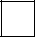 Az adatokról szóbeli/írásbeli tájékoztatást kérekAz adatokat megtekintésre kérem rendelkezésre bocsátaniAz adatokról másolat készítését igényelemNyilatkozatNyilatkozatNyilatkozatAlulírott   ………………………………………   (név)   nyilatkozom,   hogy   az   igényemAlulírott   ………………………………………   (név)   nyilatkozom,   hogy   az   igényemAlulírott   ………………………………………   (név)   nyilatkozom,   hogy   az   igényemAlulírott   ………………………………………   (név)   nyilatkozom,   hogy   az   igényemAlulírott   ………………………………………   (név)   nyilatkozom,   hogy   az   igényemteljesítése  során  a  felmerülő  költségeket  a  Társaság részére  (a  megfelelő  szövegrészteljesítése  során  a  felmerülő  költségeket  a  Társaság részére  (a  megfelelő  szövegrészteljesítése  során  a  felmerülő  költségeket  a  Társaság részére  (a  megfelelő  szövegrészteljesítése  során  a  felmerülő  költségeket  a  Társaság részére  (a  megfelelő  szövegrészteljesítése  során  a  felmerülő  költségeket  a  Társaság részére  (a  megfelelő  szövegrészaláhúzandó):aláhúzandó):aláhúzandó):MegtérítemNem térítem meg.Nem térítem meg.A nyilatkozat aláírásával tudomásul veszem, hogy amennyiben a felmerülő költségeket nemA nyilatkozat aláírásával tudomásul veszem, hogy amennyiben a felmerülő költségeket nemA nyilatkozat aláírásával tudomásul veszem, hogy amennyiben a felmerülő költségeket nemA nyilatkozat aláírásával tudomásul veszem, hogy amennyiben a felmerülő költségeket nemA nyilatkozat aláírásával tudomásul veszem, hogy amennyiben a felmerülő költségeket nemvállalom,  az  általam  kért  információkról  csak  olyan  formában  és  módon  kaphatokvállalom,  az  általam  kért  információkról  csak  olyan  formában  és  módon  kaphatokvállalom,  az  általam  kért  információkról  csak  olyan  formában  és  módon  kaphatokvállalom,  az  általam  kért  információkról  csak  olyan  formában  és  módon  kaphatokvállalom,  az  általam  kért  információkról  csak  olyan  formában  és  módon  kaphatoktájékoztatást, ami nem okoz költséget a Társaságnak. Tudomásul veszem, hogy az igénytájékoztatást, ami nem okoz költséget a Társaságnak. Tudomásul veszem, hogy az igénytájékoztatást, ami nem okoz költséget a Társaságnak. Tudomásul veszem, hogy az igénytájékoztatást, ami nem okoz költséget a Társaságnak. Tudomásul veszem, hogy az igénytájékoztatást, ami nem okoz költséget a Társaságnak. Tudomásul veszem, hogy az igényvisszavonása  esetén  az  adatok  előállításával  összefüggésben  visszavonásig  felmerültvisszavonása  esetén  az  adatok  előállításával  összefüggésben  visszavonásig  felmerültvisszavonása  esetén  az  adatok  előállításával  összefüggésben  visszavonásig  felmerültvisszavonása  esetén  az  adatok  előállításával  összefüggésben  visszavonásig  felmerültvisszavonása  esetén  az  adatok  előállításával  összefüggésben  visszavonásig  felmerültköltségeket köteles vagyok megfizetni.költségeket köteles vagyok megfizetni.költségeket köteles vagyok megfizetni.Az elkészített másolatot (a megfelelő szövegrész aláhúzandó)Az elkészített másolatot (a megfelelő szövegrész aláhúzandó)Az elkészített másolatot (a megfelelő szövegrész aláhúzandó)Az elkészített másolatot (a megfelelő szövegrész aláhúzandó)Az elkészített másolatot (a megfelelő szövegrész aláhúzandó)személyesen,postai úton,e-mail címen keresztül veszem át.Személyes átvétel esetén az átvételről az alábbi módon kérek értesítést (a személyes adatok aSzemélyes átvétel esetén az átvételről az alábbi módon kérek értesítést (a személyes adatok aSzemélyes átvétel esetén az átvételről az alábbi módon kérek értesítést (a személyes adatok aSzemélyes átvétel esetén az átvételről az alábbi módon kérek értesítést (a személyes adatok aSzemélyes átvétel esetén az átvételről az alábbi módon kérek értesítést (a személyes adatok ajogszabályban meghatározott megőrzési időt követően törlésre kerülnek):jogszabályban meghatározott megőrzési időt követően törlésre kerülnek):jogszabályban meghatározott megőrzési időt követően törlésre kerülnek):jogszabályban meghatározott megőrzési időt követően törlésre kerülnek):jogszabályban meghatározott megőrzési időt követően törlésre kerülnek):Telefonszám: ………………………………………Telefonszám: ………………………………………Telefonszám: ………………………………………Cím: ………………………………………………..Cím: ………………………………………………..Cím: ………………………………………………..Cím: ………………………………………………..Cím: ………………………………………………..E-mail cím: ………………………………………...E-mail cím: ………………………………………...E-mail cím: ………………………………………...E-mail cím: ………………………………………...E-mail cím: ………………………………………...Kelt: …………….….……, 202……                                           Kelt: …………….….……, 202……                                           Kelt: …………….….……, 202……                                           Kelt: …………….….……, 202……                                           Kelt: …………….….……, 202……                                           igénylő aláírásaigénylő aláírása